Zápis do sešitu  Další látku si pouze si přečtěte, do sešitu nepište. Jak měříme objem kapalin? Měření objemu kapalin: používáme odměrné válce a) určíme jednotky  stupnice odměrného válceb) kolik jednotek odpovídá nejmenšího dílkuc) měřící rozsah stupnice d) kolmo odečteme daný objem kapaliny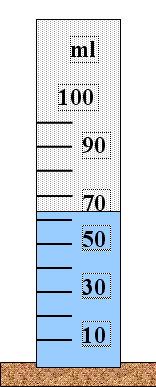 Př.jednotka1 mlPř.1 dílek 10 mlPř.rozsah (10  100) mlPř.60 ml